10 najpiękniejszych bibliotek na świecie1/10 Biblioteka Trinity College (Dublin, Irlandia) 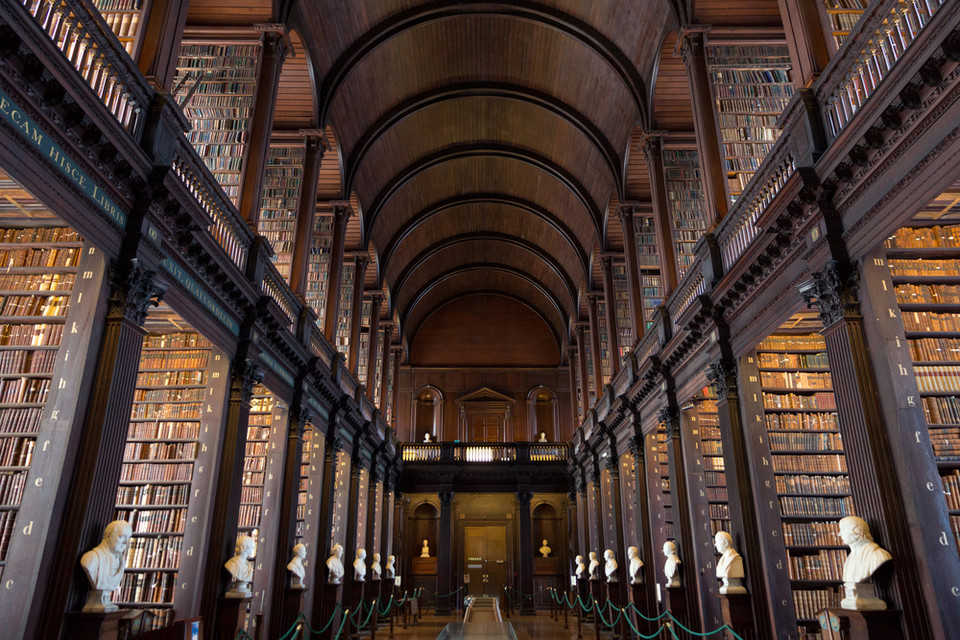  2/10 Real Gabinete Português d e Leitura (Rio de Janeiro, Brazylia)  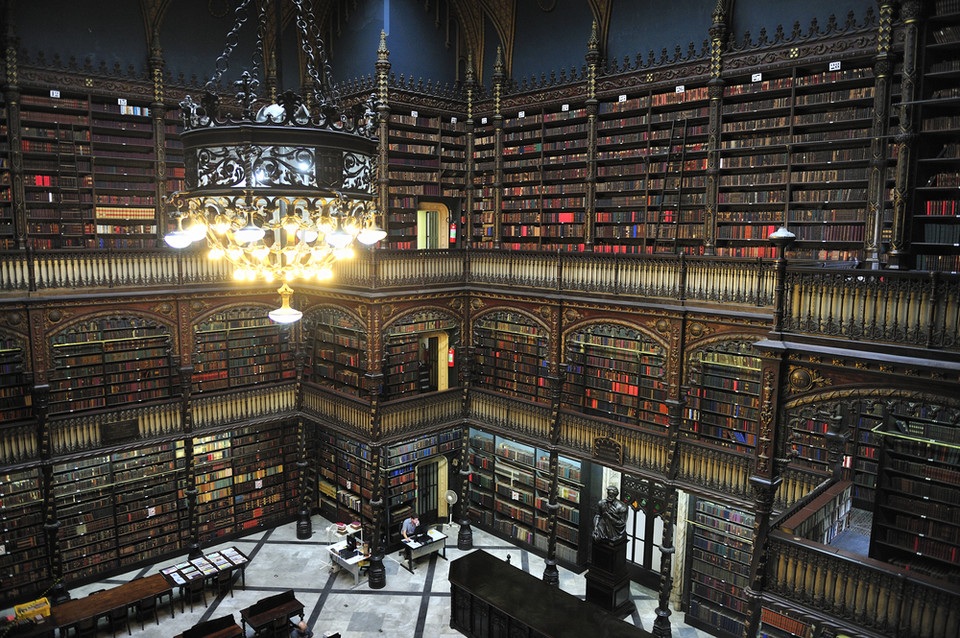 3/10 Biblioteka Publiczna w Seattle (Seattle, USA) 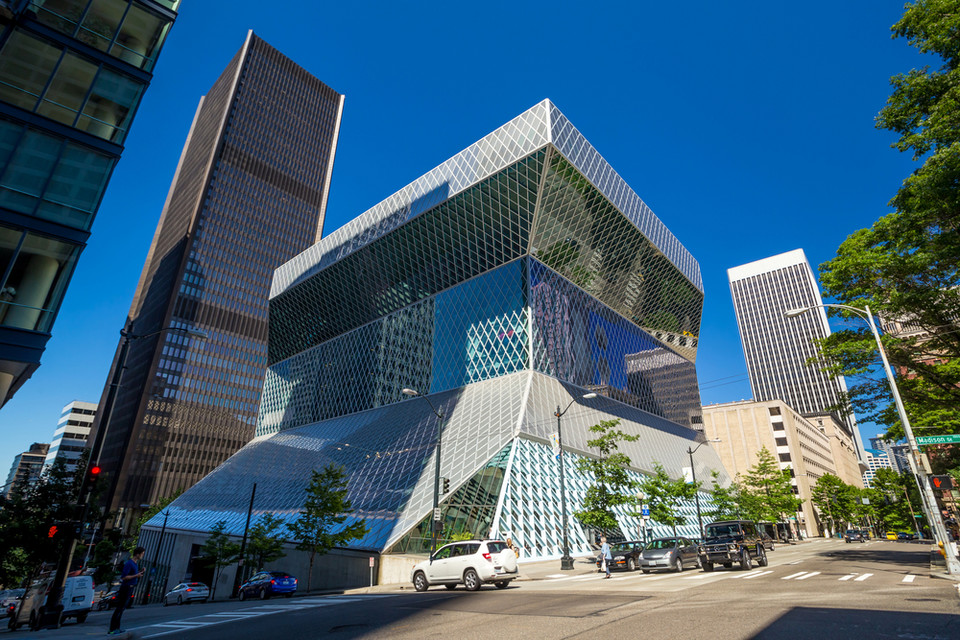 4/10 Biblioteka George'a Peabody'ego (Baltimore, USA) 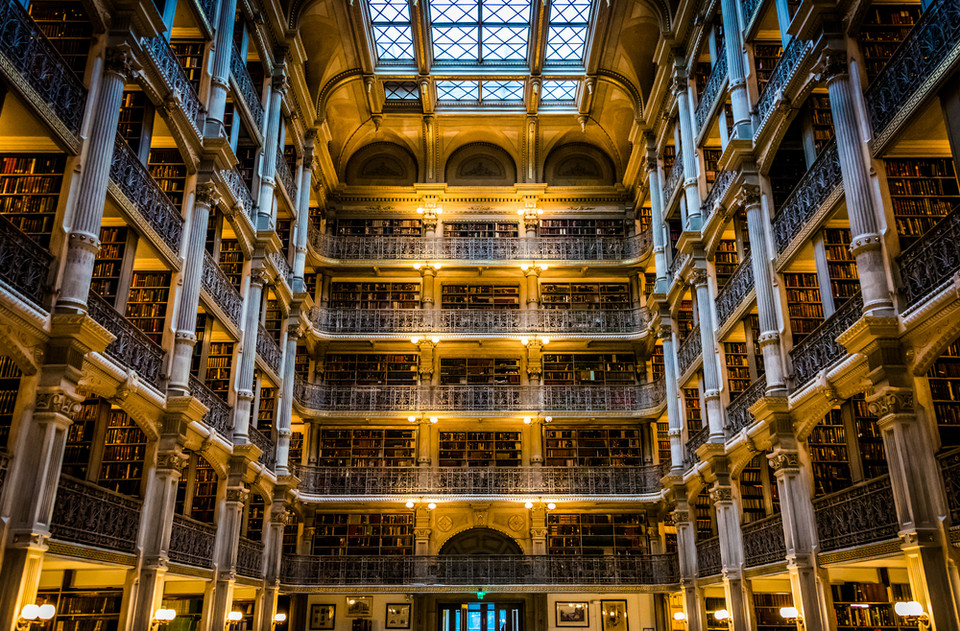 5/10 Biblioteka w Birmingham (Birmingham, Wielka Bry tania)  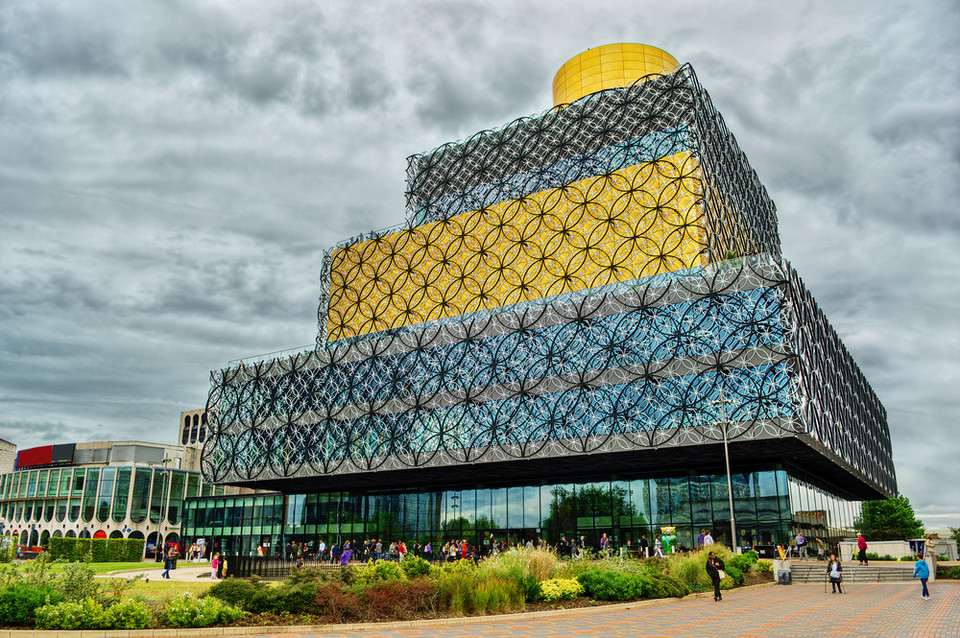 6/10 Biblioteka miejska w Stuttgarcie (Stuttgart, Niemcy) 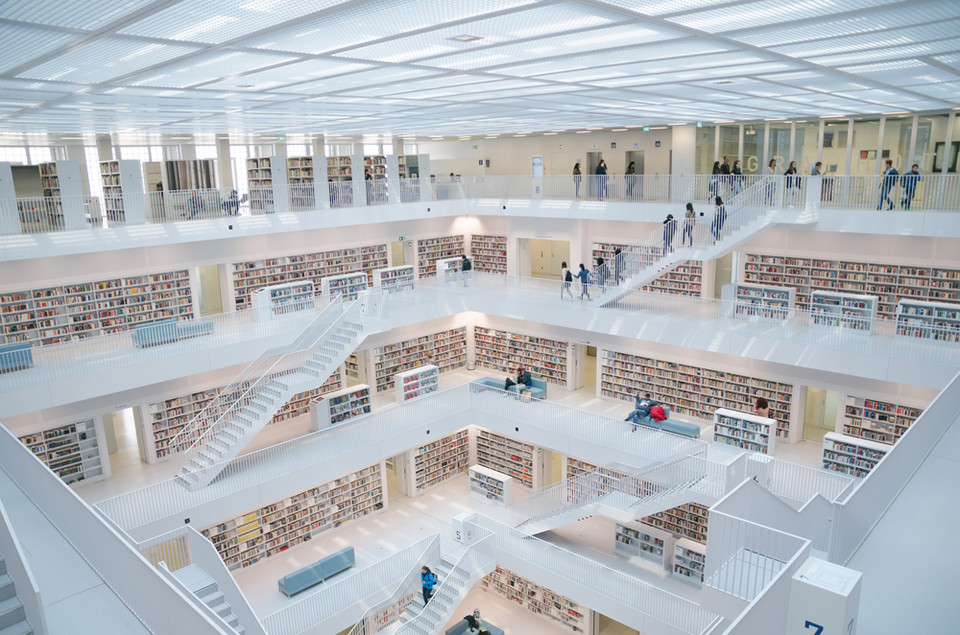 7/10 Biblioteka Królewska (Kopenhaga, Dania) 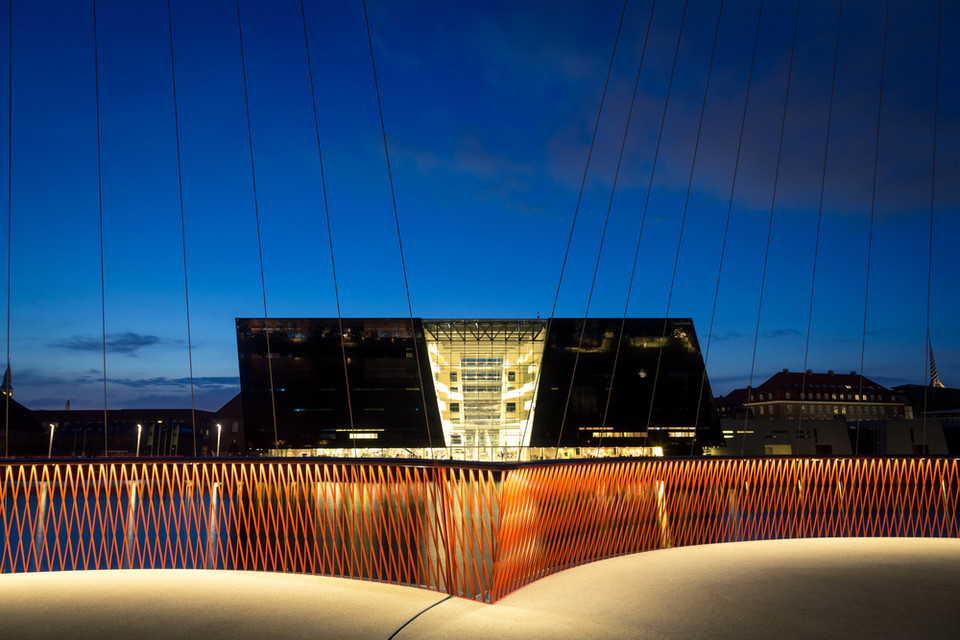 8/10 Biblioteka Geisel (San Diego, USA) 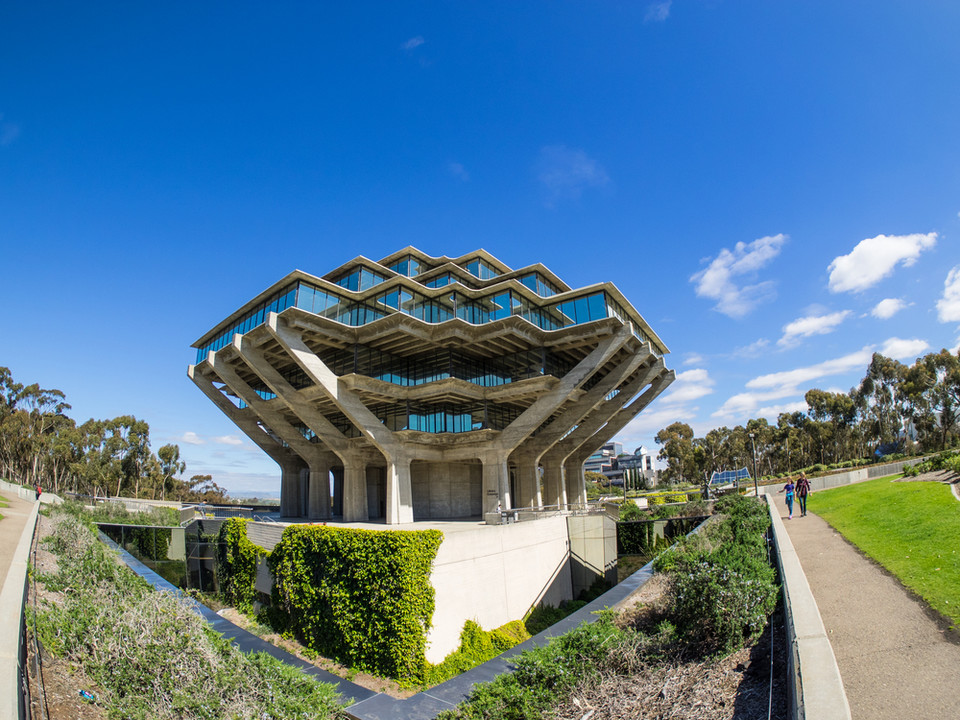 9/10 Biblioteka Beitou (Tajpej, Tajwan) 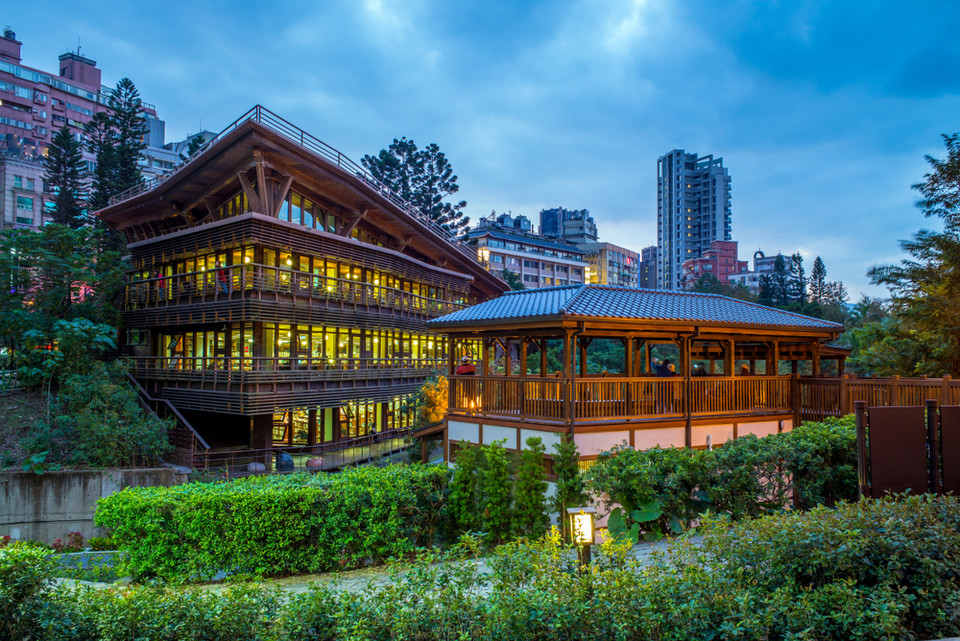 10/10 Biblioteka Narodowa Republiki Czeskiej (Praga, Czechy)  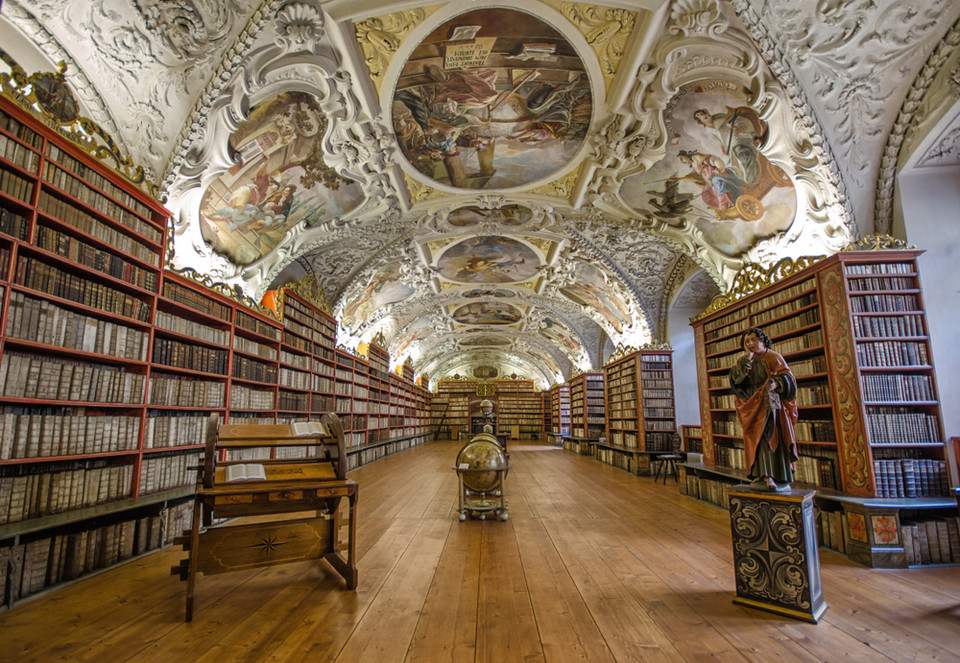 